Le FONDS DE DOTATION 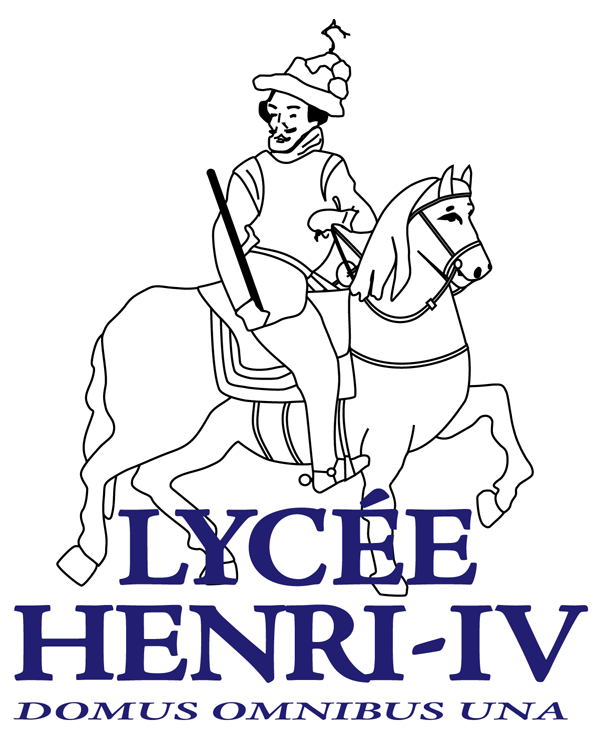 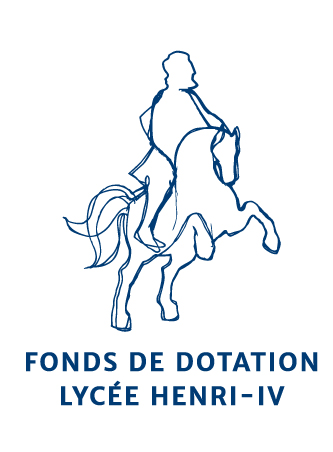 LYCEE HENRI-IVvous invite à la conférencequ’il organise mercredi  17 février 2016 à 19 heuresSalle des Conférences du  Lycée Henri-IV (23 rue Clovis – 75005 Paris)Inscription préalable souhaitée par mail : evenements.henri4@gmail.com Lycée Henri-IV – 23, rue Clovis 75005  PARISTél. (standard) 01 44 41 21 21  (secrétariat proviseur) 01 44 41 21 26